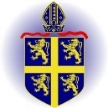 Within all curriculum areas we ensure that all children are able to access the curriculum including those with SEN and be appropriately challenged. Thank you for your support,Mrs Bull Year 2Curriculum AreaCoverageEnglish 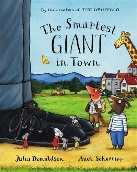 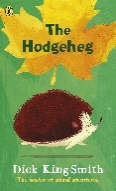 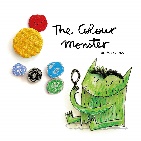 Reading – Children will be beginning read independently and fluently, using a range of taught phonics strategies to tackle unfamiliar words. They will be able to refer to evidence within the text to support thoughts and discussions. Home reading books are closely matched to their individual phonic ability and children should be beginning to read them fluently with pace, recognisng taught sounds and tricky words. They should also begin to have a deeper understanding of the use of punctuation. E.g. when they see a full stop, they must take a breath. Please highlight and discuss any punctuation in their book. Children will be asked to read regularly to their class teacher/ teaching assistant and will work on developing comprehension strategies throughout English lessons. Please continue to ask lots of questions during home reading to develop their understanding.  Writing – A range of genres will be visited through a story focus. We will also be looking at a range of Fiction texts suited to the theme. Some of these include; character descriptions, poetry, creative stories, instructions, fact files and many more. There is particular emphasis on handwriting in Year 2. Children must be able to form letters correctly from the correct starting point, form the digits 0-9 clearly, use clear ascenders and descenders and to write capital letters. Please work on this at home, modelling correct formations. If you require support or practice materials, please let us know. Phonics – Children will take part in daily phonics sessions which are quick paced, recap prior learning and encourage application. Mathematics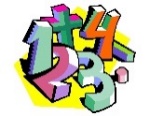 Counting and Times tables – To be able to count in steps of 2, 3, and 5 from 0 (forwards and backwards). To recall and use multiplication and division facts for the 2, 5 and 10 multiplication tables. In the Autumn term we will begin focusing on number and place value (up to 100). We will be reading and writing numbers to at least 100 in numerals and in words and partitioning two-digit numbers into tens and ones. We will then move onto Addition and Subtraction. Then we will move onto Measurement (Money) and finally Multiplication and Division. Throughout each strand we focus on problem solving and ‘proving’ answers in Mathematics. E.g. which is greater 12 or 18? Can you show me or explain how you know? At the moment we are having a big push on number reversals, please support this if you can at home. Science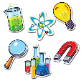  ‘Animals including humans’ will be the first topic covered this term. The children will be learning about animals’ offspring, finding out about basic needs for animals and humans and discussing healthy eating, exercise and hygiene. We will then move onto ‘Everyday Materials’, where the children will Identify and compare the suitability of a variety of everyday materials. They will find out how the shapes of solid objects made from some materials can be changed. Religious Education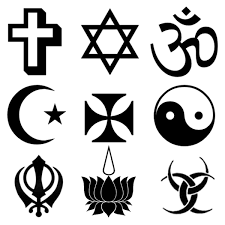 Within RE, we will be exploring units: 1.1 What do Christians believe God is like? And 1.2 Who made the world?We will also be studying Christmas and the different gifts we can bring to one another. We will hopefully be able to visit Church again for regular services (which you are more than welcome to attend) and children will take part in a class worship during alternative Wednesday mornings. Whole School collective worship takes place each day. Computing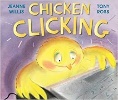 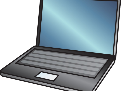 During the Autumn term we will be focusing on ‘Safety Online’. We will look at the purpose of password protection, using technology safely, e-safety, being safe online. We will look at age appropriate e-safety tips, including sharing personal information. We will learn how to report concerns and discuss acceptable and unacceptable behaviour. In Year 2 we use a range of websites and books to explore these themes. CurriculumArt and DesignD&T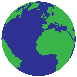 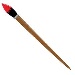 HistoryGeographyHistory/Geography - Our topic will be the ‘The Victorians: What was Victorian life like?’ Children will be learning about the reign of Queen Victoria and compare how life was then to now. E.g. School, toys, hospitals etc. They will use a range of artefacts to help understand the specific time period.  Art and Design Technology will be delivered within the topic above. E.g. exploring different materials for effect, mix and match colours to artefacts and objects. There will also be specific ‘Art Weeks’, where we will have the opportunity to practice a variety of skills and explore famous artists. 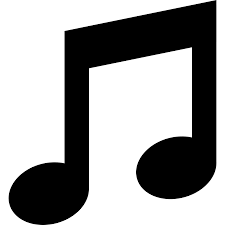 MusicMusic sessions will be covered weekly by Apollo Arts. The children will be exploring basic skills and have the opportunity to work with a range of instruments. 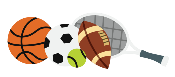   P. ETuesday – In Aut 1 the children will be working on Multi-skills with our Sports Coach Mr Murray. Then in Aut 2 they will be focusing on Sports Hall Athletics. Friday – In Aut 1 the children will be working on ‘Throwing and Catching’ skills with Mrs Bull. Then in Aut 2 they will be working on Gymnastics. Children also complete daily physical activities to ensure we are frequently active across the school day.  Homework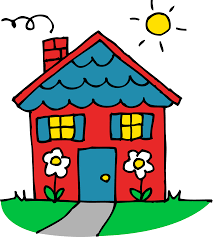 Spellings: These will be handed out weekly on a Tuesday and children will be tested the following Monday. Please use the worksheet inside the book provided to practice, as well as discussing and demonstrating neat handwriting. You also have the resource Spelling Shed, where weekly spellings are uploaded. We ask for a minimum of 10 games weekly. Counting/Times tables that your child needs support with (x2, x5, x10, x3). They must also be confidently and accurately forming numbers 0-9 from the correct starting point. Their home reading book is to be shared at least 3 times a week and comments made in their reading diary regularly. Homework will either be set virtually or come home in their homework folder every Thursday and must be completed and handed back by the Tuesday of the following week.